ORIENTAÇÕES APRESENTAÇÕES SCT 2022 COMUNICAÇÃO ORAL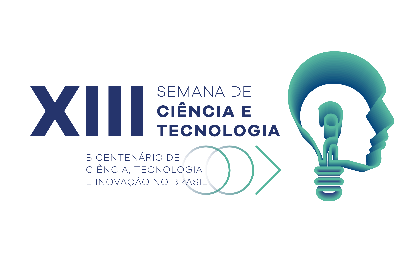 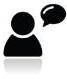 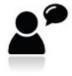 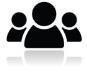 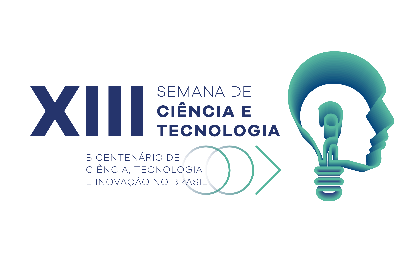 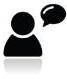 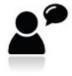 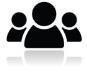 Passo 1 – Elaboração da apresentação O(s) autor(es) elaboram os slides de apresentação. No site da XIII SCT em orientações apresentações há uma sugestão de layout que pode ser empregada nesta elaboração. Não há necessidade desse layout ser seguido, visto que é apenas uma sugestão. Passo 2 – Divulgação da Programação Científica • A Programação Científica (cronograma das sessões de comunicação oral) será divulgada até o dia 17/10/2022 no site da XIII SCT. Passo 3 – Realização da apresentação O trabalho/resumo deverá, obrigatoriamente, ser apresentado pelo primeiro autor (autor que realizou a submissão do trabalho/resumo ao evento). Não serão aceitas apresentações em grupo. O apresentador deverá, obrigatoriamente, estar inscrito na XIII SCT e identificado com o crachá do evento. A realização da apresentação acontecerá de forma on-line em sala virtual naplataforma Google Meet. Orientação acerca do acesso a sala virtual daapresentação será comunicada ao autor apresentador pelo e-mail cadastrado naplataforma do evento (Even3) e/ou estará disponível no site da XIII SCT.As apresentações acontecerão de modo síncrono (interação em tempo real).O autor apresentador deve entrar na sala virtual 15 minutos antes do início daSessão de Comunicação Oral em que seu trabalho foi alocado, conformeProgramação Científica a ser divulgada no site no evento até o dia 17/10/2022, edeverá permanecer até o término da sessão.Após entrar na sala deve sinalizar no chat que está presente e aguardar instrução domediador da sessão.A apresentação será projetada pelo apresentador do trabalho.Qual o tempo de apresentação? Serão disponibilizados 10 minutos para a apresentação do trabalho/resumo pelo autor apresentador. Ao faltar 1 minuto para o término do tempo de apresentação, o autor será avisado por sinal sonoro.Finalizada a apresentação inicia-se a etapa de arguição. Cada avaliador terá cinco minutos para arguição. Observações Não será permitida qualquer alteração de dia, horário, forma ou local da apresentação. Em eventual indisponibilidade do primeiro autor apresentar o trabalho/resumo, um segundo autor poderá ser recomendado para a apresentação e precisará se identificar na sessão e deve estar, obrigatoriamente, inscrito no evento. Será realizada avaliação da apresentação do trabalho/resumo. Os critérios de avaliação estão disponíveis aqui.É vetada a avaliação do próprio trabalho ou de coautoria, independente da modalidade de escrita, oral ou pôster. Os trabalhos cuja avaliação for realizada pelos próprios autores ou coautores serão desclassificados, a qualquer tempo, da participação ou do recebimento da certificação honrosa. O certificado de apresentação será emitido apenas para o autor que apresentar o trabalho/resumo, a partir de 30/11/2022. Os trabalhos/resumos que não forem apresentados estarão automaticamente desclassificados dos Anais da XIII SCT, do processo de certificação honrosa e de composição de e-book. Comissão Organizadora XIII Semana de Ciência e Tecnologia da  Unesc 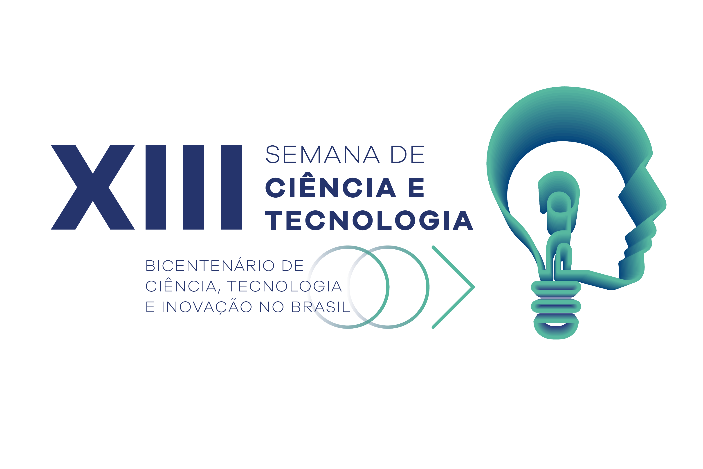 